ПРОЕКТВносится Главой Северодвинска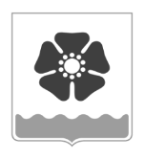 Городской Совет депутатовмуниципального образования «Северодвинск»(Совет депутатов Северодвинска)седьмого созываРЕШЕНИЕО внесении изменений в решение Совета депутатов Северодвинска от 16.12.2020 № 307В соответствии со статьями 74 и 86 Бюджетного кодекса Российской Федерации, статьей 26.1 Федерального закона от 06.10.2003 № 131-ФЗ «Об общих принципах организации местного самоуправления в Российской Федерации», Уставом городского округа Архангельской области «Северодвинск» и в целях приведения муниципального правового акта в соответствие с законодательством Российской Федерации Совет депутатов СеверодвинскаРЕШИЛ:1. Внести в решение Совета депутатов Северодвинска от 16.12.2020 № 307 «О реализации инициативных проектов на территории муниципального образования «Северодвинск» (в редакции от 21.09.2023) следующие изменения:1) в Порядке определения части территории муниципального образования «Северодвинск», на которой могут реализовываться инициативные проекты:пункт 2 изложить в следующей редакции:«2. Инициативные проекты могут быть направлены на реализацию мероприятий, имеющих приоритетное значение для жителей Северодвинска или его части, по решение вопросов местного значения, или иных вопросов, право решения, которых предоставлено органам местного самоуправления, подготовленных и оформленных в соответствии с требованиями Порядка выдвижения, внесения, обсуждения, рассмотрения инициативных проектов на территории муниципального образования «Северодвинск», в том числе: 1) благоустройство территории Северодвинска и ее озеленение, включая:благоустройство общественных пространств, площадей, парков, мест массового отдыха и иных территорий общего пользования, дворовых территорий;размещение и содержание детских и спортивных площадок, площадок для выгула животных, парковок (парковочных мест), малых архитектурных форм;ремонт внешнего вида фасадов и ограждающих конструкций зданий, строений, сооружений;создание, содержание, восстановление и охрана расположенных в границах Северодвинска газонов, цветников и иных территорий, занятых травянистыми растениями;организация освещения территории Северодвинска, включая архитектурную подсветку зданий, строений, сооружений;организация пешеходных коммуникаций, в том числе тротуаров, аллей, дорожек, тропинок, благоустройство дворовых проездов;2) ремонт мемориалов и памятников, иных объектов, не являющихся объектами культурного наследия (памятниками истории и культуры) народов Российской Федерации;3) капитальный и текущий ремонт социальных объектов (в том числе объектов культуры, объектов библиотечного обслуживания населения, объектов развития традиционного народного художественного творчества, объектов физической культуры и массового спорта, объектов образования, объектов охраны лечебно-оздоровительных местностей и курортов местного значения на территории Северодвинска);4) участие в организации деятельности по накоплению (в том числе раздельному накоплению) и транспортированию твердых коммунальных отходов;5) создание условий для массового отдыха жителей, организации их досуга.»;подпункт 1 пункта 5 изложить в следующей редакции:«1) объекты частной собственности;»;пункты 6, 7, 8 исключить;пункт 9 изложить в следующей редакции:«9. Администрация Северодвинска в течение 15 календарных дней со дня внесения инициативного проекта на рассмотрение, принимает решение о соответствии (несоответствии) территории пункту 5 настоящего Порядка. В случае соответствия территории пункту 5 настоящего Порядка Администрация Северодвинска направляет в Рабочую группу по рассмотрению инициативных проектов заключение об определении границ территории, на которой планируется реализовывать инициативный проект, копия которого направляется инициаторам проекта.В случае несоответствия территории пункту 5 настоящего Порядка, на которой планируется реализовывать инициативный проект, Администрация Северодвинска направляет письменное уведомление инициаторам проекта с обоснованием отказа.»;2) в Порядке выдвижения, внесения, обсуждения, рассмотрения инициативных проектов на территории муниципального образования «Северодвинск»:пункт 2.2 дополнить подпунктами 6, 7 следующего содержания: «6) председатели товариществ собственников жилья, жилищных кооперативов или иных специализированных потребительских кооперативов и председатели советов домов;7) депутаты Совета депутатов Северодвинска.»;дополнить пунктом 2.3.1 следующего содержания:«2.3.1. Инициативные проекты не должны содержать мероприятия (работы):1) в отношении объектов государственной формы собственности;2) в отношении объектов культового и религиозного назначения, объектов культурного наследия (памятников истории и культуры) народов Российской Федерации;3) направленные на решение вопросов в интересах ограниченного круга благополучателей;4) направленные исключительно на материально-техническое обеспечение органов местного самоуправления;5) нарушающие целевое назначение использования земельных участков на территории населенного пункта;6) влекущие негативное воздействие на окружающую среду;7) предусматривающие передачу муниципального имущества в государственную, частную собственность или в пользование третьих лиц; 8) предусматривающие создание, реконструкцию или снос объекта капитального строительства;9) включающие выплату заработной платы, уплату страховых взносов, расчеты по налогам, сборам и иным обязательным платежам в бюджеты бюджетной системы Российской Федерации;10) включающие погашение кредитов, полученных от кредитных организаций, и обслуживание обязательств по кредитным соглашениям и договорам.»;пункт 7.1 изложить в следующей редакции:«7.1. Источником финансового обеспечения реализации инициативных проектов являются предусмотренные решением Совета депутатов Северодвинска о местном бюджете бюджетные ассигнования на реализацию инициативных проектов, формируемые в том числе с учетом объемов инициативных платежей, в целях финансового обеспечения соответствующих расходных обязательств Северодвинска. Планирование расходов местного бюджета в целях реализации инициативных проектов осуществляется на основании методических рекомендаций, утвержденных Министерством финансов Российской Федерации».»;пункт 7.3 изложить в следующей редакции:«7.3. Средства, выделенные на финансирование проектов, носят целевой характер и не могут быть использованы на другие цели.»;3) Порядок расчета и возврата сумм инициативных платежей, подлежащих возврату лицам (в том числе организациям), осуществившим их перечисление в местный бюджет, дополнить пунктом 12 следующего содержания:«12. Действие настоящего Порядка также распространяется на правоотношения, возникающие при расчете и возврате сумм инициативных платежей, подлежащих возврату лицам, осуществившим их перечисление в местный бюджет при реализации инициативных проектов, получивших финансовую поддержку из областного бюджета в рамках регионального проекта «Комфортное Поморье».»2. Настоящее решение вступает в силу после его официального опубликования.3. Опубликовать (обнародовать) настоящее решение в бюллетене нормативно-правовых актов муниципального образования «Северодвинск» «Вполне официально», разместить в сетевом издании «Вполне официально» (вполне-официально.рф) и на официальных интернет-сайтах Совета депутатов Северодвинска и Администрации Северодвинска.от№ПредседательСовета депутатов Северодвинска_________________ М.А. СтарожиловГлава Северодвинска_______________________ И.В. Арсентьев